 материал для вырезок.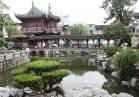 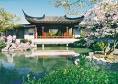 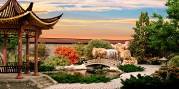 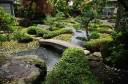 Китай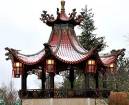 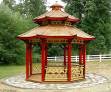 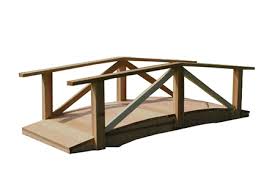 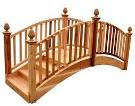 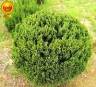 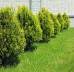 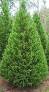 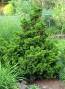 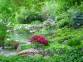 Япония материал для вырезок.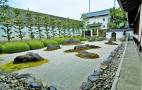 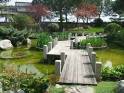 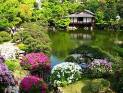 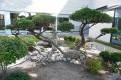 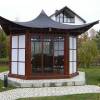 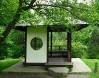 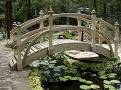 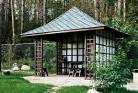 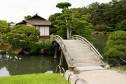 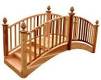 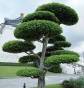 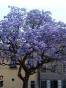 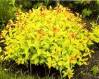 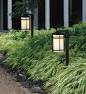 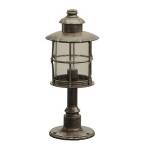 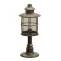 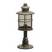 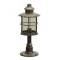 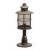 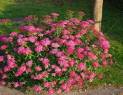 Франция материал для вырезок.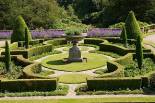 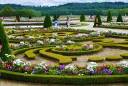 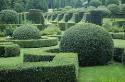 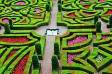 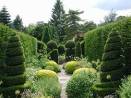 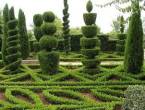 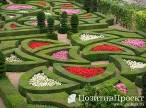 Франция 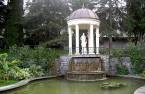 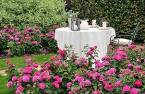 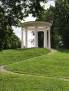 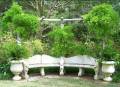 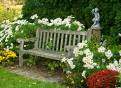 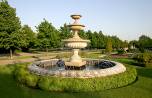 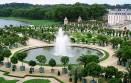 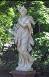 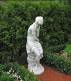 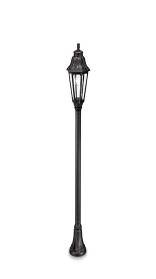 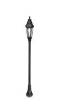 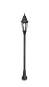 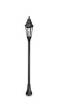 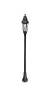 Кантри материал для вырезок.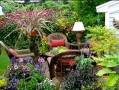 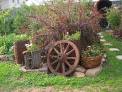 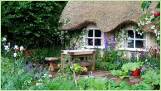 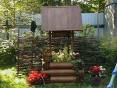 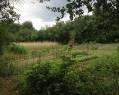 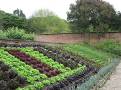 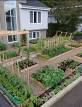 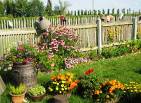 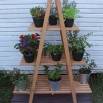 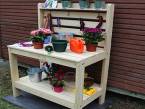 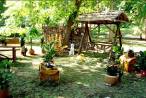 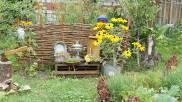 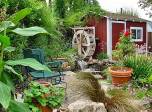 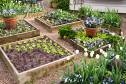 Англия материал для вырезок.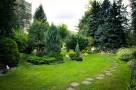 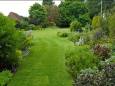 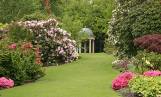 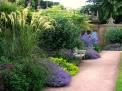 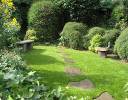 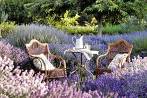 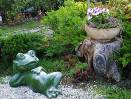 Англия 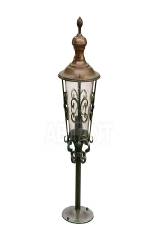 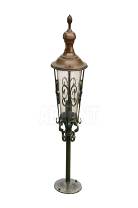 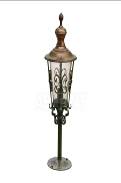 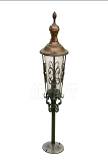 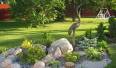 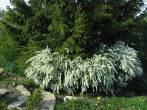 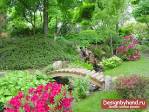 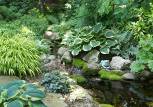 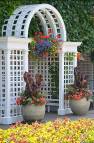 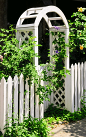 Работы групп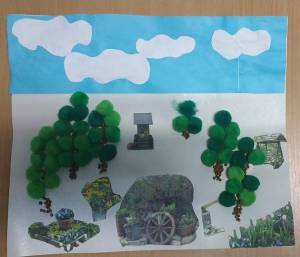 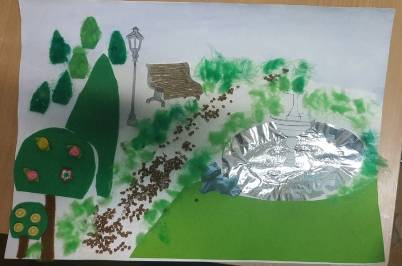 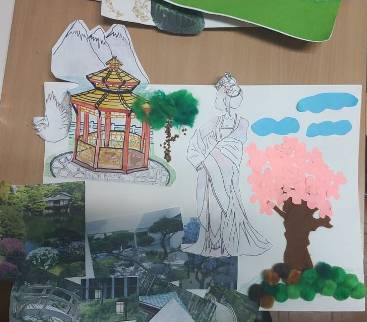 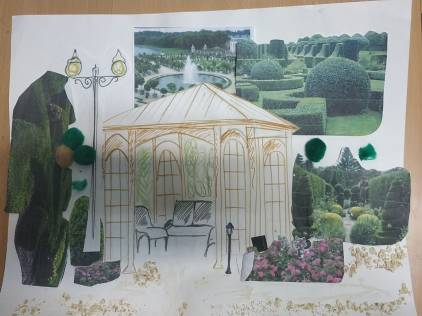 